PREFE I T U R A DE CAVALCANTE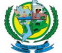                      SOLICITAÇÃO DE DIÁRIANome do servidor(a): Nome do servidor(a): Nome do servidor(a): Nome do servidor(a): Nome do servidor(a): Nome do servidor(a): Nome do servidor(a): Nome do servidor(a): Matrícula:Matrícula:Unidade de Lotação: Unidade de Lotação: Unidade de Lotação: Unidade de Lotação: Unidade de Lotação: Unidade de Lotação: Unidade de Lotação: Cargo/Função: Cargo/Função: Cargo/Função: Banco:  Banco:  Banco:  Nº Agência: Nº Agência: Nº Agência: Nº Agência: Nº conta p/ depósito: Nº conta p/ depósito: Nº conta p/ depósito: CPF.: CPF.: CPF.: RG.: RG.: RG.: RG.: RG.: Órgão Emissor: Órgão Emissor: Quant. de diárias:Valor da diária: R$ Valor da diária: R$ Valor da diária: R$ Valor da diária: R$ Valor da diária: R$ Porcentagem da Faixa:Porcentagem da Faixa:Valor Total: R$Valor Total: R$Origem da viagem:Origem da viagem:Origem da viagem:Origem da viagem:UF: Destino da viagem:Destino da viagem:Destino da viagem:Destino da viagem:UF: Data da saída:  Data da saída:  Hora da saída:Hora da saída:Hora da saída:Data do retorno: Data do retorno: Data do retorno: Hora do retorno:Hora do retorno:Tipo de diárias: Dentro do Estado Fora do Estado  Dentro do Município Tipo de diárias: Dentro do Estado Fora do Estado  Dentro do Município Tipo de diárias: Dentro do Estado Fora do Estado  Dentro do Município Tipo de diárias: Dentro do Estado Fora do Estado  Dentro do Município Tipo de diárias: Dentro do Estado Fora do Estado  Dentro do Município Natureza da diária: Sem pernoite  Com pernoite Natureza da diária: Sem pernoite  Com pernoite Natureza da diária: Sem pernoite  Com pernoite Natureza da diária: Sem pernoite  Com pernoite Natureza da diária: Sem pernoite  Com pernoite Tipo de Transporte: Aérea      Terrestre XTipo de Transporte: Aérea      Terrestre XTipo de Transporte: Aérea      Terrestre XTipo de Transporte: Aérea      Terrestre XTipo de Transporte: Aérea      Terrestre XTipo de Transporte: Aérea      Terrestre XTipo de Transporte: Aérea      Terrestre XTipo de Transporte: Aérea      Terrestre XVeículo /Órgão informar  modelo e placa: Veículo /Próprio informar modelo e placa:Veículo /Órgão informar  modelo e placa: Veículo /Próprio informar modelo e placa:Objetivo da viagem:Objetivo da viagem:Objetivo da viagem:Objetivo da viagem:Objetivo da viagem:Objetivo da viagem:Objetivo da viagem:Objetivo da viagem:Veículo /Órgão informar  modelo e placa: Veículo /Próprio informar modelo e placa:Veículo /Órgão informar  modelo e placa: Veículo /Próprio informar modelo e placa:_________________________________________________ Assinatura /Carimbo_________________________________________________ Assinatura /Carimbo_________________________________________________ Assinatura /Carimbo_________________________________________________ Assinatura /Carimbo_________________________________________________ Assinatura /Carimbo_________________________________________________ Assinatura /Carimbo_________________________________________________ Assinatura /Carimbo_________________________________________________ Assinatura /Carimbo_________________________________________________ Assinatura /Carimbo_________________________________________________ Assinatura /CarimboFAIXA I FAIXA II FAIXA III FAIXA III FAIXA IV FAIXA IV FAIXA VFAIXA VFAIXA VR$600,00 R$300,00 R$200,00 R$200,00 R$50,00 R$50,00 R$30,00R$30,00R$30,00Enquadramento: Faixa I: Prefeito e Vice-Prefeito Faixa II: Chefe de Gabinete e Secretários Municipais Faixa III: Demais Servidores Públicos (concursado, contratado, comissionado) Faixa IV: Agente de Saúde, Agente Comunitário de Saúde e Agentes de Endemias em viagens dentro do Município de Cavalcante  (área/zona rural) Faixa V: Servidores de qualquer categoria a serviço em ações e campanhasEnquadramento: Faixa I: Prefeito e Vice-Prefeito Faixa II: Chefe de Gabinete e Secretários Municipais Faixa III: Demais Servidores Públicos (concursado, contratado, comissionado) Faixa IV: Agente de Saúde, Agente Comunitário de Saúde e Agentes de Endemias em viagens dentro do Município de Cavalcante  (área/zona rural) Faixa V: Servidores de qualquer categoria a serviço em ações e campanhasEnquadramento: Faixa I: Prefeito e Vice-Prefeito Faixa II: Chefe de Gabinete e Secretários Municipais Faixa III: Demais Servidores Públicos (concursado, contratado, comissionado) Faixa IV: Agente de Saúde, Agente Comunitário de Saúde e Agentes de Endemias em viagens dentro do Município de Cavalcante  (área/zona rural) Faixa V: Servidores de qualquer categoria a serviço em ações e campanhasEnquadramento: Faixa I: Prefeito e Vice-Prefeito Faixa II: Chefe de Gabinete e Secretários Municipais Faixa III: Demais Servidores Públicos (concursado, contratado, comissionado) Faixa IV: Agente de Saúde, Agente Comunitário de Saúde e Agentes de Endemias em viagens dentro do Município de Cavalcante  (área/zona rural) Faixa V: Servidores de qualquer categoria a serviço em ações e campanhasEnquadramento: Faixa I: Prefeito e Vice-Prefeito Faixa II: Chefe de Gabinete e Secretários Municipais Faixa III: Demais Servidores Públicos (concursado, contratado, comissionado) Faixa IV: Agente de Saúde, Agente Comunitário de Saúde e Agentes de Endemias em viagens dentro do Município de Cavalcante  (área/zona rural) Faixa V: Servidores de qualquer categoria a serviço em ações e campanhasEnquadramento: Faixa I: Prefeito e Vice-Prefeito Faixa II: Chefe de Gabinete e Secretários Municipais Faixa III: Demais Servidores Públicos (concursado, contratado, comissionado) Faixa IV: Agente de Saúde, Agente Comunitário de Saúde e Agentes de Endemias em viagens dentro do Município de Cavalcante  (área/zona rural) Faixa V: Servidores de qualquer categoria a serviço em ações e campanhasEnquadramento: Faixa I: Prefeito e Vice-Prefeito Faixa II: Chefe de Gabinete e Secretários Municipais Faixa III: Demais Servidores Públicos (concursado, contratado, comissionado) Faixa IV: Agente de Saúde, Agente Comunitário de Saúde e Agentes de Endemias em viagens dentro do Município de Cavalcante  (área/zona rural) Faixa V: Servidores de qualquer categoria a serviço em ações e campanhasEnquadramento: Faixa I: Prefeito e Vice-Prefeito Faixa II: Chefe de Gabinete e Secretários Municipais Faixa III: Demais Servidores Públicos (concursado, contratado, comissionado) Faixa IV: Agente de Saúde, Agente Comunitário de Saúde e Agentes de Endemias em viagens dentro do Município de Cavalcante  (área/zona rural) Faixa V: Servidores de qualquer categoria a serviço em ações e campanhasEnquadramento: Faixa I: Prefeito e Vice-Prefeito Faixa II: Chefe de Gabinete e Secretários Municipais Faixa III: Demais Servidores Públicos (concursado, contratado, comissionado) Faixa IV: Agente de Saúde, Agente Comunitário de Saúde e Agentes de Endemias em viagens dentro do Município de Cavalcante  (área/zona rural) Faixa V: Servidores de qualquer categoria a serviço em ações e campanhasPERÍODO PERÍODO PERÍODO PORCENTAGEM PORCENTAGEM FAIXA I FAIXA I FAIXA II FAIXA IIISuperior a 6 (seis) horas e inferior ou igual a 8 (oito) horas Superior a 6 (seis) horas e inferior ou igual a 8 (oito) horas Superior a 6 (seis) horas e inferior ou igual a 8 (oito) horas 25% 25% R$150,00 R$150,00 R$75,00R$50,00Superior a 8 (oito) horas e inferior ou igual a 12 (doze) horas Superior a 8 (oito) horas e inferior ou igual a 12 (doze) horas Superior a 8 (oito) horas e inferior ou igual a 12 (doze) horas 50% 50% R$300,00 R$300,00 R$150,00 R$100,00Superior a 12 (doze) horas e inferior ou igual a 24 (vinte e quatro) horas com comprovação de pagamento de hotel/pousada. Superior a 12 (doze) horas e inferior ou igual a 24 (vinte e quatro) horas com comprovação de pagamento de hotel/pousada. Superior a 12 (doze) horas e inferior ou igual a 24 (vinte e quatro) horas com comprovação de pagamento de hotel/pousada. 100% 100% R$600,00 R$600,00 R$300,00 R$200,00